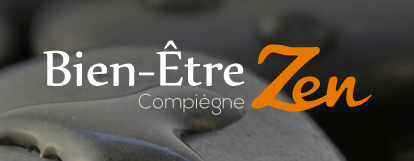 BON CADEAUVos coordonnées:Nom           ___________________________________Prénom      ___________________________________Téléphone ___________________________________Coordonnées du Bénéficiaire :Nom           ___________________________________Prénom      ___________________________________Adresse d’envoi du bon (adresse postale ou adresse mail)(la vôtre ou celle du bénéficiaire)______________________________________________________________________________________________________________________